University of North TexasHealth Professions Advisory Committee, HPACOfficial QuestionnaireEntry Year 2025To which professional school will you be applying in the future? (Place an ‘X’ in one box)  Dental         Medical         Optometry         PodiatryBiographical Information: 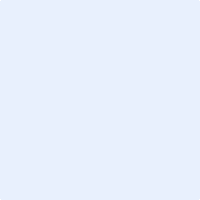 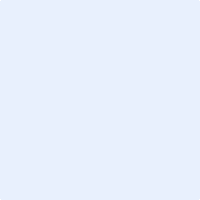 Name: Personal E-mail Address: UNT E-mail Address: IMPORTANT – PLEASE READ CAREFULLYBy signing below, you give permission to share this HPAC Questionnaire with the Office of Health Professions staff, Health Professions Advisory Committee, and the faculty member who will be conducting your second HPAC interview. You also acknowledge that all information is correct and accurate to the best of your knowledge. If any information is found to be deliberately incorrect, inaccurate, or misleading, you will be dismissed from the HPAC program and will not receive a committee letter of recommendation this cycle and/or future cycles. You also understand that participation in HPAC does not guarantee you a committee letter of recommendation. In the event you receive a “Do Not Recommend” rating from the HPA Committee, you will not receive a letter during the 2024 application cycle. If you continue with applying to professional schools, you will be responsible for submitting all of your letters of recommendation to your application, per the instructions listed on the application services’ websites. As a reminder, UNT staff and faculty are mandatory reporters for the University of North Texas per State law and UNT Policy. Mandatory reporting is triggered when a UNT employee witnesses or receives information regarding an incident that the employee reasonably believes constitutes sexual harassment, sexual assault, dating violence, or stalking, which was allegedly committed by or against a student enrolled at or an employee of the institution at the time of the incident. By signing below, you understand any information, provided in this questionnaire, that reasonably falls into one of the above categories (i.e. sexual harassment, sexual assault, dating violence, or stalking), will be reported to the UNT Title IX Coordinator.Electronic Signature: 			Date: HPAC Spring 2024 Eligibility RequirementsPlease check all requirements that are met or will be met by the end of the Fall 2023 semester:	3.3 Overall GPA (includes all attempted courses)	3.5 BCPM* GPA (includes all attempted courses)	30 Credit hours taken at UNT, 15 of which are BCPM* coursework	50 hours of clinical experienceIMPORTANT: At least 25 hours of your clinical experience must come from shadowing a professional in your field of interest (i.e., general dentistry, medicine, optometry, podiatric medicine); virtual shadowing will not count towards any part of the 50 hour requirement.	         
Please list contact information for the individual who can verify your 25 shadowing hours:        	Name:         	E-mail Address:         	Phone Number:         	Title:         	Organization or Company: Please list contact information for the individual who can verify your remaining clinical hours (if all of your 50 clinical hours came from shadowing, please list the same information as above):        	Name:         	E-mail Address:         	Phone Number:         	Title:         	Organization or Company: HPAC 2024 Eligibility Requirements Cont.GPA Exception (this section is not applicable if you meet the above GPA requirements)If you do not meet the 3.3 Overall and/or BCPM* GPA requirements, an exception can be made if the last 30 hours of your BCPM coursework is 3.7 or higher. 	I meet the GPA exception with a  on the last 30 hours of math and science coursework.If any of the above requirements are not met, your questionnaire will not be accepted and you will not be able to participate in the HPAC process. If you have any questions about your eligibility, please e-mail HealthCareers@unt.edu. *BCPM includes any courses with the following pre-fixes: BIOL, BIOC, CHEM, PHYS, and MATHThis begins the résumé and essay portions of the HPAC questionnaire. Please keep in mind that a response is not required for every single space or section. If something is not applicable, or if you are uncomfortable in sharing a particular piece of information, feel free to leave a space or section blank. However, the more information you provide us, the better understanding we have of your story and pre-professional journey.
Academic BackgroundMajor: 

2nd Major: 

Minor(s): 

Degree (BA, BS, etc.): 

Degree (BA, BS, etc.): 

Certificate(s): Anticipated College Graduation Date (i.e. May 2017): Are you the “first generation” in your family to complete an undergraduate degree? Are you a post baccalaureate student at UNT? If yes, please list the institution, major, and year of graduation: Grade Point Average (GPA)

Overall GPA: 		UNT GPA: 

Math/Science GPA: Note: All GPAs should include grades of ALL attempted courses, even if you have re-taken a course. UNT excludes first attempted courses from your GPA, but you will need to calculate them back in to the GPAs. When calculating your Math/Science GPA, please include any courses with the following pre-fixes: BIOL, CHEM, MATH, PHYS, BIOC.College Record: Beginning with the first college attended (including dual credit coursework), list all undergraduate and graduate schools attended. List each school attended only once and the dates attended. Healthcare ExperiencePlease list any shadowing, clinical experience, or health related community service. Community Service (non-healthcare related)Other Work ExperiencePlease include any jobs or paid internships.Extracurricular ActivitiesPlease provide information about your extracurricular activities (on or off campus), including student organizations, offices held, leadership roles, honors, intramurals, and any other activity outside of academics.Research ExperiencePlease provide information about research experience you have received. This is for independent research experiences and should NOT include class assignments. Phages research is an exception and will be accepted.Other InformationWhat other honors or special recognitions (academic or non-academic) have you earned?
Do you speak a foreign language fluently? 	If ‘yes’, which language(s): Have you participated in a summer enrichment program such as SMDEP, SPEP, or other programs? 	If so, where and when was it? 	What did you learn from the experience?
	Please describe any hobbies you like to do in your spare time:Typically, how many hours/week did or do you work while taking classes? Generally describe your work/class/activity schedule at UNT. What roles and responsibilities do you balance in a typical week?
Describe any type of leadership you have demonstrated: 
Core Competencies and Personal CharacteristicsBelow is a list of characteristics that professional schools typically like to see in their applicants. You will also find these characteristics on the Association of American Medical Colleges (AAMC) website: https://students-residents.aamc.org/applying-medical-school/article/core-competencies. On a scale from 1-7, please rate your level of strength in each characteristic (1=very weak, 7=very strong). A score of 6 or 7: Please provide an explanation* for your rating, as well as a specific example of how you have demonstrated this quality. A score of 5 and below: Please provide an explanation* for your rating and how you plan to improve upon this area.*There is no limit nor expectation on the length of your explanation for each characteristic. However, we do recommend you provide at least 3-4 sentences for each response. Commitment to Learning and GrowthDefinition: Practices continuous personal and professional growth for improvement, including setting and communicating goals for learning and development; reflects on successes, challenges, and mistakes; pursues opportunities to improve knowledge and understanding; and asks for and incorporates feedback to learn and grow (AAMC, 2023).Rating for Commitment to Learning and Growth:  Explanation for Rating:Critical ThinkingDefinition: Uses logic and reasoning to identify the strengths and weaknesses of alternative solutions, conclusions, or approaches to problems (AAMC, 2023).Rating for Critical Thinking:  Explanation for Rating:Cultural AwarenessDefinition: Appreciates how historical, sociocultural, political, and economic factors affect others’ interactions, behaviors, and well-being; values diversity; demonstrates a desire to learn about different cultures, beliefs, and values (AAMC, 2023).Rating for Cultural Awareness:  Explanation for Rating:Cultural HumilityDefinition: Seeks out and engages diverse and divergent perspectives with a desire to understand and willingness to adjust one’s mindset; understands a situation or idea from alternative viewpoints; reflects on one’s values, beliefs, and identities and how they may affect others; reflects on and addresses bias in oneself and others; and fosters a supportive environment that values inclusivity (AAMC, 2023).Rating for Cultural Humility:  Explanation for Rating:Empathy and CompassionDefinition: Recognizes, understands, and acknowledges others’ experiences, feelings, perspectives, and reactions to situations; is sensitive to others’ needs and feelings; and demonstrates a desire to help others and alleviate others’ distress (AAMC, 2023).Rating for Empathy and Compassion:  Explanation for Rating:Ethical Responsibility to Self and OthersDefinition: Behaves with honesty and integrity; considers multiple and/or conflicting principles and values to inform decisions; adheres to ethical principles when carrying out professional obligations; resists pressure to engage in unethical behavior; and encourages others to behave honestly and ethically (AAMC, 2023).Rating for Ethical Responsibility to Self and Others:  Explanation for Rating:Interpersonal Skills Definition: Demonstrates an awareness of how social and behavioral cues affect people’s interactions and behaviors; adjusts behaviors appropriately in response to these cues; recognizes and manages one’s emotions and understands how emotions impact others or a situation; and treats others with dignity, courtesy, and respect (AAMC, 2023). Rating for Interpersonal Skills:  Explanation for Rating:Oral CommunicationDefinition: Effectively conveys information to others using spoken words and sentences; actively listens to understand the meaning and intent behind what others say; and recognizes potential communication barriers and adjusts approach or clarifies information as needed (AAMC, 2023). Rating for Oral Communication:  Explanation for Rating:Reliability and DependabilityDefinition: Demonstrates accountability for performance and responsibilities to self and others; prioritizes and fulfills obligations in a timely and satisfactory manner; and understands consequences of not fulfilling one’s responsibilities to self and others (AAMC, 2023).Rating for Reliability and Dependability:  Explanation for Rating:Resilience and AdaptabilityDefinition: Perseveres in challenging, stressful, or ambiguous environments or situations by adjusting behavior or approach in response to new information, changing conditions, or unexpected obstacles, and recognizes and seeks help and support when needed; recovers from and reflects on setbacks; and balances personal well-being with responsibilities (AAMC, 2023). Rating for Resilience and Adaptability:  Explanation for Rating:Service OrientationDefinition: Shows a commitment to something larger than oneself; demonstrates dedication to service and a commitment to making meaningful contributions that meet the needs of communities (AAMC, 2023). Rating for Service Orientation:  Explanation for Rating:Teamwork and CollaborationDefinition: Collaborates with others to achieve shared goals and prioritizes shared goals; adjusts role between team member and leader based on one’s own and others’ expertise and experience; shares information with team members and encourages this behavior in others; and gives and accepts feedback to improve team performance (AAMC, 2023). Rating for Teamwork and Collaboration:  Explanation for Rating:Scientific InquiryDefinition: Applies knowledge of the scientific process to integrate and synthesize information, solve problems and formulate research questions and hypotheses; is facile in the language of the sciences and uses it to participate in the discourse of science and explain how scientific knowledge is discovered and validated (AAMC, 2023). Rating for Scientific Inquiry:  Explanation for Rating:Additional Essay QuestionsWhat motivates you to become a dentist, doctor, optometrist, or podiatrist (besides wanting to help people)?



Please describe one of the biggest challenges you have overcome:


Please list any unique gifts, talents, or interesting facts about you:


What do you consider to be weak areas of your application, and what is your plan to strengthen these areas?College/UniversityDates AttendedCredit HoursDegree/MajorCompleted a Degree? Y/NActivity Name or RoleDatesLocationTotal HoursDescription of experience and a brief explanation of what you learnedActivity NameDatesLocationTotal HoursDescription of experience and a brief explanation of what you learnedRoleOrganization Name and LocationDatesHours/ WeekTotal HoursDescription of experience and a brief explanation of what you learnedOrganization/ActivityRoleDatesPurpose of the organization and a brief explanation of what you learnedResearch TopicInstructor/SupervisorDatesTotal HoursDescription/Responsibilities